Actividad nº :    -- Nombre alumno:Tras la lectura del documento guía orientativa de protectores oculares y faciales del INSHT., responde a las siguientes cuestiones: a. Enumera los tipos de monturab. Marcado de los ocularesc. Marcado de la montura d. ¿Qué protección facial deberá llevar un soldador de TIG?e. ¿Qué significa el marcado 3 - 2,5 X 1 S K N? ¿Y el marcado X 166 3 4 9 BT?f. Resistencia mecánica de los oculares.g. Selecciona el tipo de protector facial/ocular para los siguientes lugares de trabajo: Minería, buque pesquero de altamar y laboratorio farmacéutico.f. Cumplimenta la lista de control para la adquisición de gafas de protección para el trabajo de tornero.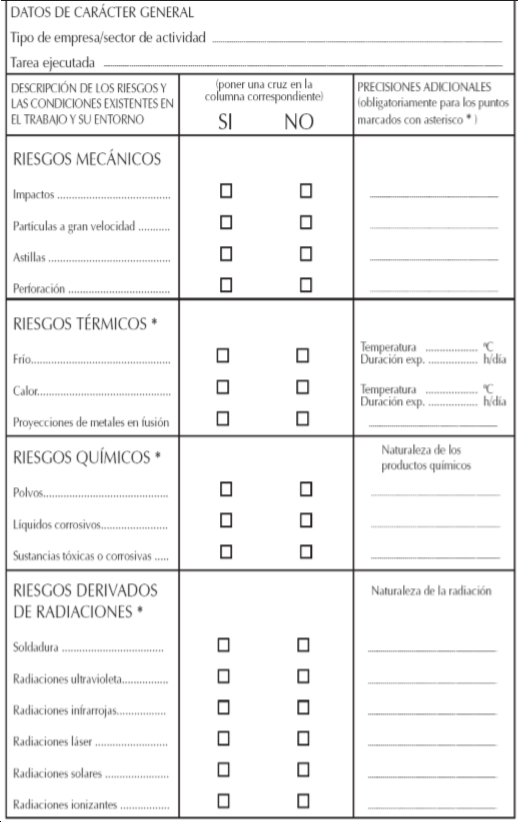 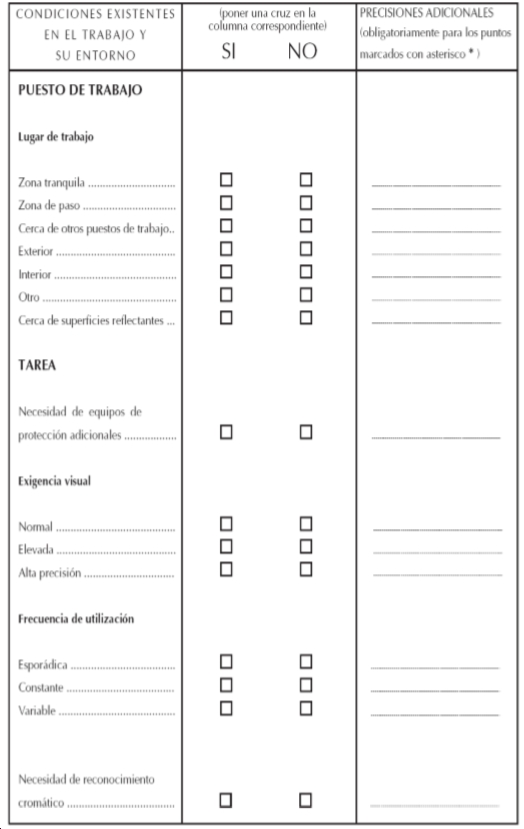 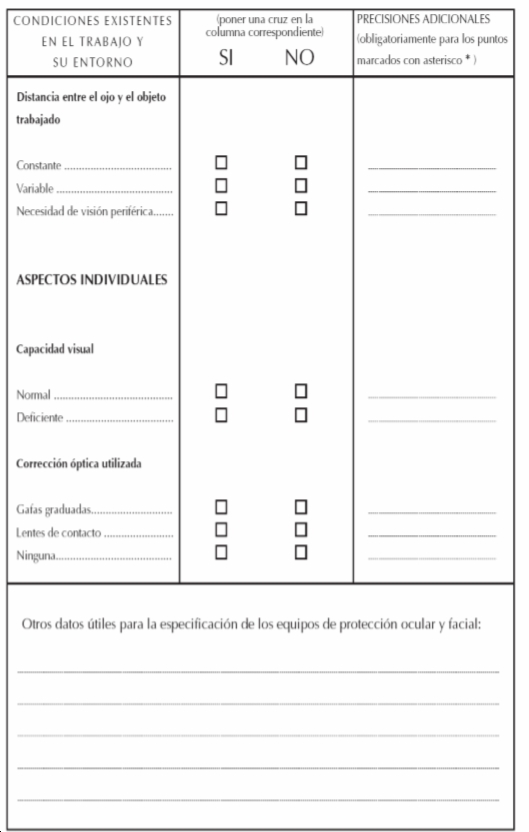 